ЛУГАНСКАЯ РЕСПУБЛИКАНСКАЯ МЕДИЦИНСКАЯ БИБЛИОТЕКА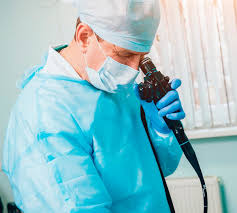 В ПОМОЩЬ ЭНДОСКОПИСТУ(список литературы)Внимание!                            Наш номер телефона:63-03-34                              Наш сайт: http://mediclibr.ucoz.ru                            Наш е-mail: medbibl@ukr.net,                                       mediclibr@inbox.ruЛУГАНСК2022Алгоритм уточняющей диагностики и внутрипросветного эндоскопического удаления эпителиальных новообразований толстой кишки [Текст] / Д. В. Завьялов [и др.] // Колопроктология. - 2021. - Том 20 N 1 ЭБ. -  С. 17-22Анестезиологическое обеспечение эндоскопических операций при опухолях гортани, трахеи, бронхов / Т. А. Тазабаев [и др.] // Онкология. Журнал им. П. А. Герцена. - 2021. - Том 10 N 2. -  С. 8-14Возможности эндовидеохирургии в лечении больных с непаразитарными кистами печени [Текст] / Б. В. Сигуа [и др.] // Эндоскопич. хирургия. - 2021. - Том 27 N 1 ЭБ. -  С. 36-39Выбор оптимального варианта эндоскопического лечения пациентов с холедохолитиазом [Текст] / И. М. Сайфутдинов [и др.] // Вестник современной клинической медицины. - 2021. - Том 14 N 6 ЭБ. -  С. 58-67Дифференциальная диагностика очаговой патологии поджелудочной железы по данным эндоскопической ультрасонографии на основе нечетких математических моделей [Текст] / В. А. Белозеров [и др.] // Вестн. новых мед. технологий. - 2021. - Том 28 N 4 ЭБ. -  С. 107-112Каган И.И. Капсульная эндоскопия как прижизненный метод изучения клинической анатомии желудочно-кишечного тракта [Текст] / И. И. Каган, О. Б. Дронова, М. А. Чиндяскин // Эксперим. и клин. гастроэнтерология. - 2021. - N 5 ЭБ. -  С. 70-73Клинико-эндоскопические характеристики ГЭРБ у пациентов с ожирением [Текст] / И. В. Маев [и др.] // Эффективная фармакотерапия. - 2021. - Том 17 N 4 ЭБ. -  С. 12-21Лапароскопически-ассистированное устранение послеоперационного осложения чрескожной эндоскопической гастростомии [Текст] / М. Х. Гурциев [и др.] // Журнал им.Н.В.Склифосовского "Неотложная медицинская помощь". - 2021. - Том 10 N 4 ЭБ. -  С. 808-812Лапароскопическое лечение пузырно-маточного свища (обзор литературы и клиническое наблюдение)  [Текст] / Д. П. Холтобин [и др.] // Гинекология. - 2021. - Том 23 N 1 ЭБ. -  С. 97-101Лапароскопическое лечение синдрома Мириззи [Текст] / Ф. А. Хаджибаев [и др.] // Журнал им.Н.В.Склифосовского "Неотложная медицинская помощь". - 2021. - Том 10 N 3 ЭБ. -  С. 567-574Май С.А. Первая оценка влияния возможных способов профилактики панкреатита при эндоскопических транспапиллярных вмешательствах на уровень амилаземии [Текст] / С. А. Май, А. Г. Короткевич, И. В. Савостьянов // Вопросы реконструктивной и пластической хирургии. - 2021. - Том 24 N 2 ЭБ. -  С. 74-79Малоинвазивное хирургическое лечение при доброкачественной гиперплазии простаты крупных размеров у пациентов пожилого и старшего возраста с тяжелой сопутствующей патологией [Текст] / А. А. Волков [и др.] // Эндоскопич. хирургия. - 2021. - Том 27 N 1 ЭБ. -  С. 18-24Метод пластического формирования стомы при эндоназальной эндоскопичес- кой дакриоцисториностомии [Текст] / Э. В. Исаев [и др.] // Вестн. оторино- ларингологии. - 2021. - Том 86 N 1 ЭБ. -  С. 58-62Подкожная эмфизема и пневмомедиастинум после эндоскопического трансназального удаления ангиофибромы носоглотки [Текст] / М. С. Кузнецов, А. В. Воронов, В. В. Дворянчиков // Опухоли головы и шеи. - 2021. - Том 11 N 2 ЭБ. -  С. 57-63Применение эндоскопического криоаппликатора в хирургии печени и желчного пузыря [Текст] / Н. В. Мерзликин [и др.] // Вопросы реконструктивной и пластической хирургии. - 2021. - Том 24 N 2 ЭБ. -  С. 80-91Прогнозирование результатов транссфеноидальной эндоскопической аденомэктомии у пациентов с болезнью Иценко-Кушинга [Текст] / Н. В. Курицына [и др.] // Медицинский совет. - 2021. - N 21.2 ЭБ. -  С. 152-160Результаты эндоскопического и открытого удаления гипертензивных субкортикальных гематом [Текст] / В. Г. Дашьян [и др.] // Журнал им.Н.В.Склифосовского "Неотложная медицинская помощь". - 2021. - Том 10 N 1 ЭБ. -  С. 100-107Соловьев Е.А. Современные эндоскопические методы диагностики латерально распространяющихся (стелющихся) опухолей—LST (laterally spreading tumors) толстой кишки [Текст] / Е. А. Соловьев, Т. В. Коваленко, В. А. Дуванский // Эксперим. и клин.гастроэнтерология. - 2021. - N 5 ЭБ. -  С. 74-81Технология ICG-флуоресценции в миниинвазивной эндокринной хирургии. Обзор этапа накопления первичного практического опыта [Текст] / И. А. Курганов [и др.] // Эндоскопич. хирургия. - 2021. - Том 27 N 1 ЭБ. -  С. 49-56Транспапиллярные эндоскопические операции: предикторы осложнений и профилактика их развития [Текст] / П. Н. Ромащенко [и др.] // Эндоскопич. хирургия. - 2021. - Том 27 N 1 ЭБ. -  С. 40-48Троекратные интрамуральные инъекции дексаметазона повышают эффек- тивность эндоскопического бужирования рестенозов и анастомозов пищевода [Текст] / Н. А. Булганина [и др.] // Эксперим. и клин. гастроэнтерология. - 2021. - N 5 ЭБ. -  С. 31-38Туннельные эндоскопические вмешательства при патологии пищевода [Текст] / Е. А. Дробязгин [и др.] // Эксперим. и клин. гастроэнтерология. - 2021. - N 6 ЭБ. -  С. 75-81Хирургия гипертензивных внутричерепных гематом с применением однопортального мини-доступа и видеоэндоскопической ассистенции [Текст] / П. А. Святочевский [и др.] // Артериальная гипертензия. - 2021. - Том 27 N 5 ЭБ. -  С. 562-571Эндоскопическая диссекция в подслизистом слое в лечении раннего рака толстой кишки [Текст] / А. Н. Сидорова [и др.] // Вопр. онкологии. - 2021. - Том 67 N 5 ЭБ. -  С. 687-693Эффективность эндоскопического стентирования толстой кишки у больных острой толстокишечной непроходимостью опухолевого генеза [Текст] / М. И. Бокарев [и др.] // Вестник Национального медико-хирургического Центра им. Н.И.Пирогова. - 2021. - Том 16 N 1 ЭБ. -  С. 52-56Ярцев В.Д. Ретробульбарная гематома при эндоскопической эндоназальной  дакриоцисториностомии [Текст] / В. Д. Ярцев, Е. Л. Атькова, С. С. Данилов // Вестн. оториноларингологии. - 2021. - Том 86 N 1 ЭБ. -  С. 112-116Составитель								   Л.В.ГирькоОтветственный за выпуск		 				   В.Я. Калюжная    ЛРМБ 	       тел.    63-03-34		  30 экз.	     	   май 2022г..